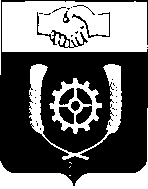      РОССИЙСКАЯ ФЕДЕРАЦИЯ                                     АДМИНИСТРАЦИЯ  МУНИЦИПАЛЬНОГО РАЙОНА                КЛЯВЛИНСКИЙ                Самарской области             ПОСТАНОВЛЕНИЕ              29.03.2019  г. №93___О внесении изменений в постановление администрации муниципального района Клявлинский от 20.12.2017 г. №509«Об утверждении  муниципальной программы «Формирование комфортной  городской среды на территории муниципального района Клявлинский Самарской области на 2018-2022 годы»В целях реализации муниципальной программы «Формирование комфортной  городской среды на территории муниципального района Клявлинский Самарской области на 2018-2024 годы» Администрация муниципального района Клявлинский Самарской области  ПОСТАНОВЛЯЕТ:    1. Внести в постановление Администрации муниципального района Клявлинский Самарской области от 20.12.2017 г. №509 «Об утверждении  муниципальной программы «Формирование  комфортной городской среды на территории муниципального района Клявлинский Самарской области на 2018-2022 годы» следующие изменения : - в наименовании постановления и далее по тексту слова «2018 - 2022 годы» заменить словами «на 2018 - 2024 годы»;2. В муниципальной программы «Формирование  комфортной городской среды на территории муниципального района Клявлинский Самарской области на 2018-2022 годы»:- в наименовании муниципальной программы и далее по тексту  слова «на 2018 - 2022 годы» заменить словами «на 2018 - 2024 годы»;3. Утвердить муниципальную программу «Формирование  комфортной городской среды на территории муниципального района Клявлинский Самарской области на 2018-2024 годы» в новой редакции. 4. Опубликовать настоящее постановление в районной газете «Знамя Родины» и разместить его на официальном сайте Администрации муниципального района Клявлинский Самарской области в сети «Интернет».         5. Настоящее постановление вступает в силу со дня его официального опубликования.         6. Контроль за исполнением настоящего постановления возложить на заместителя Главы района по строительству и ЖКХ Телегина А.В.Князева Г.В.Утверждена постановлением Администрации муниципального района Клявлинский Самарской области  № 93  от  29.03.2019 г. Муниципальная программамуниципального района Клявлинский«Формирование комфортной городской среды на территориимуниципального района КлявлинскийСамарской области на 2018-2024 годы»2019 годПАСПОРТ Муниципальной программы муниципального района Клявлинский «Формирование  комфортной городской среды на территории муниципального района Клявлинский Самарской области на 2018-2024 годы»(далее – Программа)Характеристика проблемыОдним из приоритетных направлений развития муниципального района Клявлинский Самарской области (далее - муниципальное образование) является повышение уровня благоустройства, создание безопасных и комфортных условий для проживания жителей муниципального образования.Статус современного муниципального образования во многом определяет уровень внешнего благоустройства и развитая инженерная инфраструктура.
             В последнее время органами местного самоуправления муниципального района Клявлинский Самарской области уделяется большое внимание благоустройству территорий, в том числе реконструкции тротуаров, приведению в надлежащий вид созданных ранее парков, зеленых зон, а также освещению улиц.

              В решении вопросов благоустройства дворовых территорий многоквартирных домов муниципального района Клявлинский Самарской области необходимо также участие коммерческих организаций. Несмотря на предпринимаемые органами местного самоуправления муниципального района Клявлинский Самарской области меры, на сегодняшний день сфера благоустройства характеризуется широким спектром проблем:

             - высокая степень износа асфальтового покрытия внутриквартальных проездов, дворовых проездов и тротуаров;

             - отсутствие достаточного количества парковочных мест на дворовых территориях, беспорядочная парковка автомобилей в зонах зеленых насаждений, на детских и спортивных площадках;

             - несоответствие уровня освещения дворовых и общественных территорий требованиям национальных стандартов;

            - неудовлетворительное состояние большого количества зеленых насаждений дворовых территорий многоквартирных домов и общественных территорий, разрушение травяного покрытия газонов;

            - недостаточный уровень озеленения в районах многоэтажной застройки;

             - недостаточное обеспечение возможности беспрепятственного доступа инвалидов и других маломобильных групп населения к дворовым территориям многоквартирных домов и общественным территориям;

            - недостаточная обеспеченность дворовых территорий многоквартирных домов элементами благоустройства (урны, скамейки, детские и спортивные площадки, контейнерные площадки для сбора твердых коммунальных отходов);

           - отсутствие единого подхода к визуальному оформлению населенных пунктов (реклама, вывески, дорожные знаки).

              В настоящее время многие общественные территории в муниципальном районе Клявлинский Самарской области (парки, скверы, пешеходные зоны, площадки и другие места массового посещения) характеризуются большой степенью износа, отсутствием инженерных коммуникаций, недостаточным освещением, слабо развитой инфраструктурой для обеспечения комфортного отдыха жителей (отсутствуют прогулочные дорожки, трассы для велосипедов, роликов и т.д.).

              Необходимо отметить, что благоустройство территорий в муниципальном районе Клявлинский Самарской области осуществлялось по отдельным видам работ без взаимной увязки элементов благоустройства, что не позволяло в полной мере добиться каких-либо значимых результатов в создании наиболее благоприятных и комфортных условий жизнедеятельности населения.

             Таким образом, текущее состояние большинства дворовых территорий многоквартирных домов и общественных территорий в муниципальном  районе Клявлинский Самарской области не соответствует современным требованиям Градостроительного кодекса Российской Федерации и Жилищного кодекса Российской Федерации.
Ежегодно возрастает нагрузка на жилищно-коммунальную инфраструктуру на территории муниципального района Клявлинский Самарской области, одновременно растут требования потребителей к качеству условий жизнедеятельности. Для продолжения реформирования и эффективного преобразования жилищно-коммунальной сферы необходимо обеспечить дальнейшее развитие сферы благоустройства территорий и приведение их в соответствие с требованиями и запросами современного общества.

           Следовательно, к благоустройству дворовых и общественных территорий необходим комплексный и последовательный подход, рассчитанный на долгосрочный период, который предполагает использование программно-целевых методов, обеспечивающих синхронизацию мероприятий по повышению уровня комфорта городской среды на территории муниципального района Клявлинский Самарской области.
           Одним из главных условий создания наиболее благоприятных и комфортных условий жизнедеятельности населения является вовлечение широких масс населения, представителей организаций и профессионального сообщества архитекторов, дизайнеров, специалистов по благоустройству и озеленению, творческой среды в проведение общественных обсуждений и реализацию мероприятий по благоустройству территорий муниципального района Клявлинский Самарской области.

           С учетом значительного масштаба предстоящих работ на территории муниципального района Клявлинский Самарской области к участию в мероприятиях по благоустройству дворовых и общественных территорий муниципального района Клявлинский Самарской области планируется привлекать добровольцев, волонтеров, граждан и иных лиц на безвозмездной основе, в том числе по выполнению отдельных видов работ по озеленению, уборке случайного мусора, покраске бордюров, фасадов зданий и т.д.

           Благоустройство территорий муниципального района Клявлинский Самарской области является важнейшей сферой деятельности органов местного самоуправления муниципального района Клявлинский Самарской области.

           Создание комфортных условий проживания населения на территории муниципального района Клявлинский Самарской области путем повышения уровня благоустройства территорий муниципального района Клявлинский  Самарской области способствует концентрации в районе человеческого капитала, обеспечению устойчивого социально-экономического развития района, повышению туристической привлекательности, привлечению дополнительных инвестиций. 

          При реализации мероприятий по повышению уровня благоустройства территорий населенных пунктов района необходимо учитывать следующие риски:

- бюджетные риски, связанные с дефицитом бюджета и невыполнением обязательств муниципального района Клявлинский Самарской области по софинансированию мероприятий муниципальной программы, реализация в неполном объеме мероприятий по благоустройству;

- социальные риски, связанные с низким уровнем социальной активности населения в сфере благоустройства дворовых территорий многоквартирных домов, в том числе:

    созданная в ходе реализации проектов по благоустройству инфраструктура не будет востребована гражданами;

    отрицательная оценка гражданами реализованных проектов по благоустройству территорий;

- управленческие риски, связанные с неэффективным контролем за реализацией муниципальной программы, низкой эффективностью межведомственного взаимодействия, в том числе:

     отсутствие информации, необходимой для проведения оценки благоустройства дворовых территорий многоквартирных домов и общественных территорий муниципального района Клявлинский Самарской области;

     отсутствие принятых (утвержденных) органами местного самоуправления сельских поселений муниципального района Клявлинский Самарской области правил благоустройства территорий в соответствии с федеральными нормативными документами.

            Для предупреждения указанных рисков планируется реализация следующих мероприятий:

     активная работа органов местного самоуправления муниципального района Клявлинский Самарской области по вовлечению граждан и организаций в реализацию проектов по благоустройству дворовых территорий многоквартирных домов и общественных территорий;

     проведение информационно-разъяснительной работы в средствах массовой информации в целях стимулирования активности жителей, организаций муниципального района Клявлинский Самарской области в инициировании проектов по благоустройству;

     реализация на территории муниципального района Клявлинский Самарской области требований об обязательном закреплении за собственниками, законными владельцами (пользователями) жилых и нежилых помещений, зданий и сооружений обязанности по содержанию прилегающей территории.2. Приоритеты муниципальной политики в сфере реализации Программы, цели и задачи, этапы и сроки реализации Программы, конечные результаты ее реализации, характеризующие целевое состояние (изменение состояния) в сфере реализации ПрограммыПовышение уровня благоустройства муниципальных образований, создание комфортных условий для проживания граждан являются важнейшим направлением социально-экономического развития как регионов Российской Федерации, так и муниципалитетов.Указ Президента Российской Федерации от 07.05.2012 N 600 "О мерах по обеспечению граждан Российской Федерации доступным и комфортным жильем и повышению качества жилищно-коммунальных услуг" предусматривает меры по улучшению качества жилищно-коммунальных услуг. Для реализации данных мер постановлением Правительства Российской Федерации от 15.04.2014 N 323 утверждена Государственная программа Российской Федерации "Обеспечение доступным и комфортным жильем и коммунальными услугами граждан Российской Федерации", одной из целей которой является повышение качества и надежности предоставления населению жилищно-коммунальных услуг.В соответствии со Стратегией развития жилищно-коммунального хозяйства в Российской Федерации на период до 2020 года, утвержденной распоряжением Правительства Российской Федерации от 26.01.2016 N 80-р, повышение комфортности условий проживания является одним из приоритетов государственной политики в жилищно-коммунальной сфере.Президиумом Совета при Президенте Российской Федерации по стратегическому развитию и приоритетным проектам (протокол от 21.11.2016 N 10) утвержден паспорт приоритетного проекта "Формирование комфортной городской среды" (далее - приоритетный проект).Основной целью приоритетного проекта является создание условий для системного повышения качества и комфорта городской среды на всей территории Российской Федерации путем реализации ежегодно (в период с 2017 по 2020 год) комплекса первоочередных мероприятий по благоустройству территорий в субъектах Российской Федерации.В целях реализации в 2018 - 2024 годах на территории Самарской области приоритетного проекта "Формирование комфортной городской среды" постановлением Правительства Самарской области от 01.11.2017 N 688 (в ред. от 19.12.2018) утверждена государственная программа Самарской области "Формирование комфортной городской среды на 2018 - 2024 годы" (далее – Государственная программа).Основными приоритетными направлениями Государственной программы по реализации мероприятий по благоустройству муниципальных образований в Самарской области являются:а) комплексный подход к реализации проектов благоустройства дворовых территорий многоквартирных домов и общественных территорий муниципальных образований;б) оценка физического состояния всех дворовых территорий многоквартирных домов, общественных территорий, уровня благоустройства индивидуальных жилых домов и земельных участков, предоставленных для их размещения, в муниципальных образованиях;в) вовлечение граждан и общественных организаций в процесс обсуждения проектов муниципальных программ, отбора дворовых территорий многоквартирных домов, общественных территорий для включения в муниципальные программы;г) обеспечение доступности городской среды для инвалидов и маломобильных групп населения, в том числе создание безбарьерной среды в зоне общественных территорий;д) реализация мероприятий, обеспечивающих поддержание территорий муниципальных образований в надлежащем комфортном состоянии.Распоряжением Правительства Самарской области от 01.09.2015 N 706-р "Об утверждении Плана мероприятий ("дорожной карты") по повышению значений показателей доступности для инвалидов объектов и услуг в Самарской области на 2015 - 2030 годы" определены основные мероприятия по созданию условий беспрепятственного доступа инвалидов к объектам социальной инфраструктуры, транспорту, средствам связи и информации, предусмотренные в государственных программах исполнительных органов государственной власти Самарской области и муниципальных "дорожных картах" органов местного самоуправления муниципальных образований в Самарской области.В целях реализации в 2018 - 2022 годах на территории муниципального района Клявлинский Самарской области приоритетного проекта "Формирование комфортной городской среды" издано постановление Администрации муниципального района Клявлинский Самарской области от 20.12.2017 г. №509 «Об утверждении  муниципальной программы «Формирование комфортной городской среды на территории муниципального района Клявлинский Самарской области на 2018-2022 годы», в рамках реализации которой :- благоустроено 44 дворовых территорий площадью 35200 м2 (обеспеченных твердым покрытием, позволяющим осуществлять комфортное передвижение по основным пешеходным коммуникациям в любое время года и в любую погоду, освещением, игровым оборудованием для детей возрастом до пяти лет, озеленением, оборудованными площадками для сбора отходов);- доля благоустроенных дворовых территорий от общего количества дворовых территорий составила 59,5%:- охват населения благоустроенными дворовыми территориями (доля населения, проживающего в жилом фонде с благоустроенными дворовыми территориями от обшей численности населения муниципального образования) составил 64/%;количество и площадь площадок, специально оборудованных для отдыха, общения и проведения досуга разными группами населения (спортивные площадки, детские площадки, площадки для выгула собак) (далее - площадки) – 9 шт. площадью 33 400 м2;доля населения, имеющего в пешеходной доступности площадки по основным пешеходным коммуникациям в любое время года и в любую погоду составила 62%;площадь общественных территорий от общего количества таких территорий, нуждающихся в благоустройстве, составляет 222100 м2;площадь благоустроенных общественных территорий, приходящихся на 1 жителя муниципального образования составляет 165 м2.В настоящее время остается необходимость в реализации мероприятий по повышению уровня благоустройства территорий населенных пунктов района, в связи с чем разработана настоящая Программа. При разработке мероприятий настоящей Программы сформированы и определены основные цели и задачи.Целью реализации Программы является повышение уровня благоустройства территории муниципального образования; обеспечение проведения мероприятий по реализации приоритетного проекта "Формирование современной городской среды".Основными задачами Программы являются:обеспечение реализации мероприятий по благоустройству дворовых территорий многоквартирных домов и общественных территорий муниципального района Клявлинский Самарской области;создание условий для беспрепятственного доступа инвалидов и других маломобильных групп населения к дворовым территориям многоквартирных домов и общественным территориям муниципального района Клявлинский Самарской области;обеспечение повышения уровня вовлеченности заинтересованных граждан, организаций в реализацию мероприятий по благоустройству дворовых территорий многоквартирных домов и общественных территорий муниципального района Клявлинский Самарской области.Срок реализации Программы - 2018-2024 годы. Программа реализуется в один этап.Реализация программных мероприятий направлена на достижение следующих результатов:повышение уровня благоустроенности дворовых территорий многоквартирных домов и общественных территорий муниципального района Клявлинский Самарской области;повышение уровня доступности дворовых территорий многоквартирных домов и общественных территорий муниципального района Клявлинский Самарской области для инвалидов и других маломобильных групп населения (людей, испытывающих затруднения при самостоятельном передвижении, получении услуг, необходимой информации);повышение уровня вовлеченности заинтересованных граждан, организаций муниципального района Клявлинский Самарской области в реализацию мероприятий по благоустройству территорий.Перечень мероприятий ПрограммыНастоящей Программой предусматривается реализация мероприятий по благоустройству территорий муниципального образования, в том числе мероприятия по благоустройству дворовых территорий многоквартирных домов. Мероприятия по благоустройству дворовых территорий МКД осуществляются с учетом необходимости обеспечения физической, пространственной и информационной доступности зданий, сооружений, дворовых  территорий для инвалидов и других маломобильных групп населения.Под дворовой территорией многоквартирного дома понимается территория, прилегающая к многоквартирному дому и находящаяся в общем пользовании проживающих в нем граждан, которая может быть ограничена по периметру многоквартирными домами, строениями, сооружениями или ограждениями. На дворовой территории в интересах граждан, проживающих в многоквартирных домах, к которым она прилегает, размещаются детские площадки, места для отдыха, парковки автомобилей, зеленые насаждения и иные объекты общественного пользования.Благоустройство дворовых территорий многоквартирных домов осуществляется в соответствии с минимальным перечнем видов работ по благоустройству дворовых территорий (далее - минимальный перечень), а также дополнительным перечнем работ по благоустройству дворовых территорий (далее - дополнительный перечень).К минимальному перечню относятся:установка скамеек;установка урн;обеспечение освещением;ремонт дворовых проездов.К дополнительному перечню относятся:оборудование детскими и (или) спортивными площадками;оборудование детских и (или) спортивных площадок;оборудование автомобильными парковками;озеленение территории;ремонт и (или) обустройство контейнерных площадок;ремонт и (или) обустройство тротуаров и пешеходных дорожек;ремонт или устройство ограждения;устройство площадок для выгула домашних животных;устройство пандусов;обустройство и (или) устройство площадок для сушки белья;прочие аналогичные виды работ, направленные на обеспечение физической и пространственной доступности зданий, сооружений и дворовых территорий для инвалидов и других маломобильных групп населения, в рамках благоустройства дворовых территорий многоквартирных домов.Минимальный перечень реализуется при условии принятия собственниками помещений в многоквартирном доме решения о включении, созданного в результате благоустройства оборудования (объекта), в состав общего имущества многоквартирного дома в целях осуществления последующего содержания указанных оборудования (объекта) в соответствии с требованиями законодательства Российской Федерации.Дополнительный перечень реализуется при условии принятия собственниками помещений в многоквартирном доме решения о включении, созданного в результате благоустройства оборудования (объекта), в состав общего имущества многоквартирного дома в целях осуществления последующего содержания указанных оборудования (объекта) в соответствии с требованиями законодательства Российской Федерации.Виды работ, предусмотренные минимальным и дополнительным перечнями, определяются собственниками помещений в многоквартирных домах, собственниками иных зданий и сооружений, расположенных в границах дворовых территорий, подлежащих благоустройству (далее - заинтересованные лица).При реализации мероприятий по благоустройству дворовых территорий многоквартирных домов возможными формами участия заинтересованных лиц, граждан и организаций, привлекаемых для осуществления мероприятий по благоустройству дворовых территорий многоквартирных домов, являются финансовое и (или) трудовое участие.Предложения заинтересованных лиц оформляются в виде протоколов общих собраний собственников помещений в каждом многоквартирном доме, решений собственников каждого здания и сооружения, образующих дворовую территорию, содержащих, в том числе следующую информацию:решение о включении дворовой территории в муниципальную программу по формированию комфортной (современной) городской среды на 2018 – 2024 годы (далее – муниципальная программа);перечни работ по благоустройству дворовой территории, сформированные исходя из минимального и дополнительного перечней работ по благоустройству;решение о выборе формы и доли финансового и (или) трудового участия заинтересованных лиц в реализации мероприятий по благоустройству дворовой территории;решение о проведении работ в соответствии с требованиями обеспечения доступности для маломобильных групп населения;решение о включении в состав общего имущества многоквартирного дома оборудования, иных материальных объектов, установленных на дворовой территории в результате реализации мероприятий по благоустройству дворовой территории в целях осуществления последующего содержания указанных объектов в соответствии с требованиями законодательства Российской Федерации;условие о включении в состав общего имущества в многоквартирном доме земельного участка, на котором расположен многоквартирный дом, границы которого не определены на основании данных государственного кадастрового учета на момент принятия данного решения;решение о выборе представителя (представителей) заинтересованных лиц, уполномоченного на подачу заявки, согласование дизайн-проекта благоустройства дворовой территории, а также на участие в контроле, в том числе промежуточном, и приемке работ по благоустройству дворовой территории.Виды трудового участия заинтересованных лиц определяются органом местного самоуправления муниципального образования в муниципальной программе с учетом Методических рекомендаций по подготовке государственных программ субъектов Российской Федерации и муниципальных программ формирования современной городской среды в рамках реализации федерального проекта «Формирование комфортной городской среды», утвержденных приказом Министерства строительства и жилищно-коммунального хозяйства Российской Федерации от 18.03.2019 № 162/пр.Муниципальная программа формируется с учетом инвентаризации дворовых территорий многоквартирных домов и общественных территорий, проведенной органами местного самоуправления муниципального образования в соответствии с Порядком проведения на территории Самарской области инвентаризации уровня благоустройства дворовых территорий многоквартирных домов, общественных территорий, территорий индивидуальной жилой застройки и земельных участков, предоставленных для их размещения, а также объектов недвижимого имущества и земельных участков, находящихся в собственности (пользовании) юридических лиц и индивидуальных предпринимателей, утвержденным постановлением Правительства Самарской области 
от 11.10.2017 № 642.Очередность проведения работ по благоустройству дворовых территорий многоквартирных домов в рамках реализации муниципальных программ определяется органами местного самоуправления муниципального образования в порядке поступления предложений от заинтересованных лиц.В первоочередном порядке работы по благоустройству дворовых территорий включаются в муниципальные программы в случаях обеспечения синхронизации реализации мероприятий в рамках муниципальной программы с реализуемыми в муниципальном образовании федеральными, региональными и муниципальными программами (планами) строительства (реконструкции, ремонта) объектов недвижимого имущества, программ по ремонту и модернизации инженерных сетей и иных объектов, расположенных на соответствующей территории, а также мероприятий, осуществляемых в рамках национальных проектов «Демография», «Образование», «Экология», «Безопасные и качественные автомобильные дороги», «Культура», «Малое и среднее предпринимательство и поддержка индивидуальной инициативы» в соответствии с перечнем таких мероприятий.Адресные перечни дворовых территорий многоквартирных домов и общественных территорий, нуждающихся в благоустройстве, представлены в Приложении N1 к настоящей Программе.Выполнение мероприятий из дополнительного перечня осуществляется при условии трудового участия заинтересованных лиц, граждан и организаций, привлекаемых для осуществления мероприятий по благоустройству дворовых территорий многоквартирных домов в соответствии с Порядком участия заинтересованных лиц, граждан и организаций, привлекаемых для осуществления мероприятий по благоустройству дворовых территорий многоквартирных домов (Приложение N2к Программе).          Порядок разработки, обсуждения с заинтересованными лицами и утверждения дизайн-проекта благоустройства дворовой территории МКД, включаемой в Программу, приведен в Приложении N3 к Программе.Под общественной территорией понимается территория населенного пункта массового посещения, в том числе для общения, отдыха, занятия спортом, образования, проведения собраний граждан, осуществления предпринимательской деятельности (парки, скверы, площади, набережные, центральные улицы, аллеи и др.), с учетом требований, не противоречащих действующему законодательству.К благоустройству общественных территорий относятся озеленение, обеспечение освещением, реконструкция, ремонт или обустройство пешеходных и велосипедных дорожек, обустройство детских и (или) спортивных площадок, ремонт или устройство ограждения, а также аналогичные виды работ, направленных на благоустройство общественных территорий.Необходимость благоустройства общественных территорий, а также перечень видов работ по благоустройству общественных территорий определяются по результатам инвентаризации и поступивших предложений от заинтересованных лиц в процессе общественных обсуждений.
	Мероприятия по благоустройству дворовых территорий многоквартирных домов и общественных территорий осуществляются с учетом необходимости обеспечения физической, пространственной и информационной доступности зданий, сооружений, дворовых и общественных территорий для инвалидов и других маломобильных групп населения.К общественным обсуждениям и ознакомлениям с проектами по благоустройству дворовых территорий многоквартирных домов и общественных территорий привлекаются представители общественных организаций инвалидов.Нормативная стоимость (единичные расценки) работ по благоустройству дворовых территорий многоквартирных домов определяется в соответствии с методикой определения стоимости строительной продукции на территории Российской Федерации (МДС 81-35.2004), утвержденной постановлением Государственного комитета Российской Федерации по строительству и жилищно-коммунальному комплексу от 05.03.2004 N 15/1.         Нормативная стоимость работ по благоустройству дворовых территорий, включенных в минимальный перечень работ, приведена в приложении N4 к настоящей Программе.        Визуализированный перечень образцов элементов благоустройства, предлагаемых к размещению на дворовой территории, приведен в приложении N5 к настоящей Программе.        Визуализированный перечень образцов элементов благоустройства общественной территории, а также эскиз памятника приведены в приложении N6 к настоящей Программе.        Исключение из перечня дворовых и общественных территорий, подлежащих благоустройству, осуществляется в отношении территории, расположенные вблизи многоквартирных домов, имеющих высокий износ и планируемых в перспективе к расселению, а также территории, которые планируются к изъятию для муниципальных или государственных нужд в соответствии с Генеральным планом развития территории муниципального образования при условии одобрения такого решения на общественной комиссии по обеспечению реализации настоящей муниципальной программы.       Исключение из перечня дворовых территорий, подлежащих благоустройству, осуществляется также в случаях, собственники помещений многоквартирных домов которых либо отказались от благоустройства дворовой территорий в рамках реализации муниципальной программы, либо не приняли решения о благоустройстве дворовой территории в сроки, установленные муниципальной программой, либо не приняли решений, предусмотренных пунктами 5 и 12 Порядка предоставления и расходования субсидий из областного бюджета, в том числе формируемых за счет планируемых к поступлению в областной бюджет средств федерального бюджета на поддержку муниципальных программ по формированию современной городской среды на 2018 – 2024 годы, утвержденного постановлением Правительства Самарской области, и являющимися условиями предоставления субсидии в целях благоустройства дворовой территории. При этом исключение дворовой территории из перечня дворовых территорий, подлежащих благоустройству в рамках реализации муниципальной программы возможно только при условии одобрения соответствующего решения муниципального образования на общественной комиссии по обеспечению реализации настоящей муниципальной программы.Мероприятия по инвентаризации уровня благоустройства индивидуальных жилых домов и земельных участков, предоставленных для их размещения, приведены в приложении N7 к настоящей Программе.4. Перечень показателей (индикаторов) Программы Программа оценивается по степени достижения основной цели - реализация системы эффективных мер, направленных на повышение уровня благоустройства территории муниципального образования.В соответствии с поставленными задачами планируется достижение целевых индикаторов и показателей Программы согласно таблице N 1.Таблица N 1Перечень показателей (индикаторов), характеризующихход и итоги реализации Программы<1> Значения показателей на 2019 год приведены с учетом планируемых к поступлению средств федерального и областного бюджетов.5. Обоснование ресурсного обеспечения ПрограммыФинансирование мероприятий Программы осуществляется за счет средств бюджета муниципального района Клявлинский, предусмотренных решением Собрания представителей муниципального района Клявлинский о бюджете муниципального образования на соответствующий финансовый год и плановый период, в порядке, установленном бюджетным законодательством и муниципальными правовыми актами.Финансовые средства для реализации муниципальной программы являются прогнозными. Кроме того, существует потребность в дополнительном финансировании мероприятий, в том числе за счет средств федерального и областного бюджетов (*).* после утверждения постановления Правительства Самарской области по распределению на 2018-2024 годы субсидий из областного бюджета, в том числе формируемых за счет поступающих в областной бюджет средств федерального бюджета, местным бюджетам в целях софинансирования расходных обязательств муниципальных образований в Самарской области на проведение мероприятий по благоустройству общественных территорий муниципального образования, объемы финансирования будут детализированы.Средства вышестоящих бюджетов и внебюджетных источников на проведение мероприятий по благоустройству дворовых территорий муниципального образования соответствуют фактическому поступлению в течение финансового года. Указанное положение не является основанием возникновения расходных обязательств, подлежащих исполнению за счет средств вышестоящих бюджетов.Расходные обязательства Российской Федерации, а также расходные обязательства Самарской области по финансированию мероприятий, направленных на решение обозначенной в Программе проблемы, возникают по основаниям, установленным действующим бюджетным законодательством.6. Механизм реализации ПрограммыРеализация программных мероприятий осуществляется исполнителем мероприятий Программы.Ответственный исполнитель Программы – Комитет по управлению муниципальным имуществом администрации муниципального района Клявлинский Самарской области.Ответственный исполнитель Программы обеспечивает ее реализацию посредством применения оптимальных методов управления процессом реализации Программы исходя из ее содержания.Организацию управления процессом реализации Программы осуществляет ответственный исполнитель Программы, в том числе:- организовывает реализацию программных мероприятий;- осуществляет сбор информации о ходе выполнения программных мероприятий;- проводит постоянный мониторинг и при необходимости корректирует программные мероприятия и сроки их реализации в ходе реализации Программы, а также вносит предложения по принятию постановлений Администрации муниципального района Клявлинский о внесении изменений в Программу.При необходимости для реализации отдельных мероприятий Программы могут создаваться рабочие группы из числа ответственных исполнителей мероприятий Программы.В рамках реализации программных мероприятий ответственным исполнителем Программы будет проводиться мониторинг законодательства и совершенствование мер муниципального регулирования в сфере реализации Программы.Ответственный исполнитель Программы в срок до 01 марта следующего за отчетным годом предоставляет отчет об исполнении Программы в МКУ «Управление финансами муниципального района Клявлинский Самарской области» согласно методике комплексной оценки эффективности реализации Программы, утвержденной  постановлением администрации муниципального района Клявлинский за №394 от 01.10.2013 г. «Об утверждении порядка принятия решений о разработке, формирования и реализации, оценки эффективности муниципальных программ муниципального района Клявлинский».Контроль за ходом реализации Программы осуществляет Администрация муниципального района Клявлинский Самарской области, являющаяся координатором (заказчиком) Программы. Ожидаемый социально-экономический эффект и критерии оценки выполнения ПрограммыРеализация запланированных мероприятий позволит удовлетворить большую часть обращений граждан о неудовлетворительном техническом состоянии дворовых и общественных территорий многоквартирных домов, а также обеспечит благоприятные условия проживания населения, что положительно отразится и на повышении качества жизни в целом.Эффективность программы оценивается по следующим показателям:процент привлечения населения муниципального образования к работам по благоустройству;уровень благоустроенности муниципального образования.В результате реализации Программы ожидается:улучшение экологической обстановки и создание среды, комфортной для проживания жителей муниципального образования;совершенствование эстетического состояния территории муниципального образования.И.о. Главы  муниципального района Клявлинский П.Н. КлимашовНАИМЕНОВАНИЕ ПРОГРАММЫмуниципальная программа муниципального района Клявлинский «Формирование  комфортной городской среды на территории муниципального района Клявлинский Самарской области на 2018-2024 годы»ДАТА ПРИНЯТИЯ РЕШЕНИЯ О РАЗРАБОТКЕ ПРОГРАММЫпоручение Главы муниципального района Клявлинский Самарской области от 01.02.2019 г.СВЕДЕНИЯ (РЕКВИЗИТЫ УТВЕРЖДАЮЩИХ ПРАВОВЫХ АКТОВ) ОБ АНАЛОГИЧНЫХ ГОСУДАРСТВЕННЫХ ПРОГРАММАХ  КООРДИНАТОР (ЗАКАЗЧИК) ПРОГРАММЫОТВЕТСТВЕННЫЙ     ИСПОЛНИТЕЛЬ ПРОГРАММЫПостановление Правительства Самарской области от 01.11.2017 N 688"Об утверждении государственной программы Самарской области "Формирование комфортной городской среды на 2018 - 2024 годы"Администрация муниципального района Клявлинский Самарской областиКомитет по управлению муниципальным имуществом администрации муниципального района Клявлинский Самарской областиЦЕЛЬ ПРОГРАММЫ-обеспечение проведения мероприятий по реализации приоритетного проекта "Формирование комфортной городской среды";-повышение уровня благоустройства территории муниципального района Клявлинский   ЗАДАЧИ ПРОГРАММЫ- обеспечение реализации мероприятий по благоустройству дворовых территорий многоквартирных домов и общественных территорий муниципального района Клявлинский;- создание условий для беспрепятственного доступа инвалидов и других маломобильных групп населения к дворовым территориям многоквартирных домов и общественным территориям муниципального района Клявлинский;- обеспечение повышения уровня вовлеченности заинтересованных граждан, организаций в реализацию мероприятий по благоустройству дворовых территорий многоквартирных домов и общественных территорий муниципального района Клявлинский ПОКАЗАТЕЛИ   (ИНДИКАТОРЫ) ПРОГРАММЫ2018-2024 годы. Муниципальная программа реализуется в один этап.2018-2024 годы. Муниципальная программа реализуется в один этап.ЭТАПЫ И СРОКИ РЕАЛИЗАЦИИ ПРОГРАММЫ2018-2024 годы. Муниципальная программа реализуется в один этап.ОБЪЕМЫ И ИСТОЧНИКИ БЮДЖЕТНЫХ АССИГНОВАНИЙ ПРОГРАММЫОбщий объем финансирования муниципальной программы за счет всех источников финансирования составляет 9298,70076 рублей, в том числе:в 2019 году - 9298,70076 рублей, в том числе за счет средств, формируемых за счет поступающих в местный бюджет средств федерального бюджета - * рублей, за счет средств, в том числе формируемых за счет поступающих в местный бюджет средств областного бюджета - * рублей, за счет средств местного бюджета - * рублей. -Финансовые средства для реализации муниципальной программы на 2019-2024 гг. являются прогнозными. Кроме того, существует потребность в дополнительном финансировании мероприятий, в том числе за счет средств федерального и областного бюджетов (*).* после утверждения постановления Правительства Самарской области по распределению на 2018-2024 годы субсидий из областного бюджета, в том числе формируемых за счет поступающих в областной бюджет средств федерального бюджета, местным бюджетам в целях софинансирования расходных обязательств муниципальных образований в Самарской области на проведение мероприятий по благоустройству территорий муниципальных образований, объемы финансирования будут детализированы.Средства вышестоящих бюджетов и внебюджетных источников соответствуют фактическому поступлению в течение финансового года. Указанное положение не является основанием возникновения расходных обязательств, подлежащих исполнению за счет средств вышестоящих бюджетов.Расходные обязательства Российской Федерации, а также расходные обязательства Самарской области по финансированию мероприятий, направленных на решение обозначенной в муниципальной программе проблемы, возникают по основаниям, установленным действующим бюджетным законодательством.Объемы финансирования носят прогнозный характер.В ходе реализации Программы стоимость работ по выполнению мероприятий Программы будет уточняться, в том числе в результате проведенных закупок товаров (работ, услуг) для муниципальных нужд, следовательно, в Программу будут вноситься соответствующие изменения.  ОЖИДАЕМЫЕ РЕЗУЛЬТАТЫ РЕАЛИЗАЦИИ ПРОГРАММЫКОНТРОЛЬ ЗА ХОДОМРЕАЛИЗАЦИИ ПРОГРАММЫ- повышение уровня благоустроенности дворовых территорий многоквартирных домов и общественных территорий муниципального района Клявлинский Самарской области;- повышение уровня доступности дворовых территорий многоквартирных домов и общественных территорий муниципального района Клявлинский Самарской области для инвалидов и других маломобильных групп населения (людей, испытывающих затруднения при самостоятельном передвижении, получении услуг, необходимой информации);- повышение уровня вовлеченности заинтересованных граждан, организаций муниципального района Клявлинский Самарской области в реализацию мероприятий по благоустройству территорий.Реализацию Программы осуществляет Комитет по управлению муниципальным имуществом администрации муниципального района Клявлинский Самарской области (ответственный исполнитель Программы).Контроль за ходом реализации Программы осуществляет Администрация муниципального района Клявлинский Самарской области, являющаяся координатором (заказчиком) Программы. Nп/пНаименование цели, задачи, показателя (индикатора)Единица измеренияЗначение показателя (индикатора) по годамЗначение показателя (индикатора) по годамЗначение показателя (индикатора) по годамЗначение показателя (индикатора) по годамЗначение показателя (индикатора) по годамЗначение показателя (индикатора) по годамЗначение показателя (индикатора) по годамЗначение показателя (индикатора) по годамNп/пНаименование цели, задачи, показателя (индикатора)Единица измерения2017(оценка)2018 <1>20192020202120222023202411доля дворовых территорий многоквартирных домов, на которых реализован минимальный перечень работ по благоустройству, в общем количестве дворовых территорий многоквартирных домов муниципального района Клявлинский Самарской области%535970758085901002доля благоустроенных общественных территорий в общем количестве общественных территорий муниципального района Клявлинский Самарской области%01827405060751003доля дворовых территорий многоквартирных домов и общественных территорий, благоустроенных с учетом нужд инвалидов и других маломобильных групп населения, в общем количестве благоустроенных дворовых территорий многоквартирных домов и общественных территорий муниципального района Клявлинский Самарской области%40455060657080854количество ежегодно реализуемых проектов по благоустройству общественных территорий по результатам общественных обсуждений с жителями муниципального района Клявлинский Самарской области и иными заинтересованными лицамиед.0212211265		6доля проектов по благоустройству дворовых территорий многоквартирных домов, реализованных при финансовом и (или) трудовом участии жителей муниципального района Клявлинский Самарской области, организаций, в общем количестве реализованных проектов по благоустройству дворовых территорий многоквартирных домов муниципального района Клявлинский Самарской области в рамках программных мероприятий по формированию комфортной городской среды%535970758085901006количество ежегодных публикаций в средствах массовой информации, направленных на стимулирование активности жителей муниципального района Клявлинский Самарской области и бизнеса в инициировании проектов по благоустройствуед.44444444